Tříleté obory s vysvědčením o závěrečné zkoušce a výučním listem v oblasti gastronomických služeb a služeb obchodu  Obory jsou určené pro dívky i chlapce 9. i nižších tříd nebo starší uchazeče.Učební obor pro chlapce i dívky, absolventi jsou připraveni pracovat v různých typech restauračních zařízení. Praktická výuka (odborný výcvik) probíhá na smluvních pracovištích (restaurace, hotely, resorty). Učební obor je určen pro chlapce i dívky, praktická výuka (odborný výcvik) je realizována zejména na pracovištích společností Kaufland, COOP, Penny a Tesco.Odborný výcvik je zabezpečován v provozovnách a prodejnách regionu Český Krumlov. Žáci jsou obvykle zařazováni na pracoviště nejblíže k místu jejich bydliště. Výuka je zajišťována pod vedením instruktorů nebo učitelů odborného výcviku a žákům náleží odměna za produktivní práci.Co dalšího nabízí škola žákům?- moderní vybavení ICT, přístup na WiFi- bezbariérové přístupy- účast na programech ERASMUS+- soutěže, výlety, exkurze, sportovní, odborné, zážitkové kurzy a pobyty- účast v projektech- zajištění stravování ve školní jídelně- sleva 20 % v autoškole BENASI, výuka v učebnách školy- škola spolupracuje s firmami a organizacemi regionu 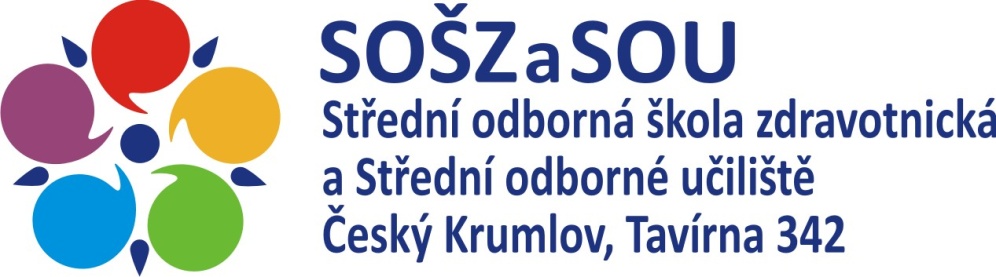 	Adresa:	  Tavírna 342, 381 01 Český Krumlov	Telefon: 		380 711 359, 383 134 800, 380 715 409	www, e-mail:	www.zdravkack.cz, reditelka@zdravkack.cz	Ředitelka školy:	Mgr. Martina KokořováŠkola ve školním roce 2022/2023 nabízí   střední vzdělání s maturitní zkouškou v oblasti zdravotnické a střední vzdělání s výučním listem ve stavebnictví, službách i zdravotnictví.  53-41-M/03   Praktická sestra65-51-H/01   Kuchař – číšník66-51-H/01   Prodavač33-56-H/01   Truhlář36-67-H/01   Zedník23-55-H/01   Klempíř36-64-H/01   Tesař36-52-H/01   Instalatér53-41-H/01   Ošetřovatel69-53-H/01   Rekondiční a sportovní masér (v jednání)Čtyřleté obory s maturitou v oblasti zdravotnictvíAbsolvent oboru je připraven k výkonu práce středního zdravotnického pracovníka. Uplatní se ve zdravotnických zařízeních lůžkového i ambulantního typu, v domácí péči a zařízeních sociálních služeb. Je připraven ke studiu na vyšších typech škol (VOŠ, VŠ). Praktická výuka zdravotnického oboru je zajištěna v Nemocnici Český Krumlov a probíhá pod vedením učitelek odborných předmětů.Tříleté obory s vysvědčením o závěrečné zkoušce a výučním listem ve zdravotnictvíObory jsou určené pro dívky i chlapce 9. i nižších tříd nebo starší uchazeče.Absolvent se uplatní ve zdravotnických zařízeních a sociálních zařízeních, zejména v nemocnicích nebo ošetřovatelských centrech, v domácí ošetřovatelské péči, v léčebnách dlouhodobě nemocných, v ústavech sociální péče, ve stacionářích pro osoby se zdravotním postižením, v zařízeních pro seniory a hospicích. Odborný výcvik probíhá v Nemocnici Český Krumlov pod vedením učitelky odborného výcviku a žákům náleží odměna za produktivní práci.Žáci se naučí poskytovat masérské služby, tj. provádět vhodný druh masáže v souladu s požadavky klienta a jeho aktuálním zdravotním stavem, obsluhovat přístrojové vybavení provozovny a vhodně používat masážní přípravky. Naučí se posuzovat možnost poskytnutí masérských služeb z hlediska aktuálního zdravotního stavu klienta a rozhodnout, kdy zdravotní stav klienta vyžaduje návštěvu lékaře. V praxi se absolventi jako kvalifikovaní maséři uplatní při provádění neléčebných masáží částí nebo celého těla. Absolventi mohou pokračovat nástavbovým studiem v oboru masér sportovní a rekondiční.Proč si vybrat studium v oborech zdravotnictví?obory jsou stále více žádané na trhu práceobor s perspektivou do budoucnaseznámení se s chodem nemocnic i jiných zařízení poskytujících zdravotnickou péčiškola je vybavena interaktivní technikou a moderními pomůckami – modely, trenažéry aj.škola zajišťuje osobní ochranné prostředky zdarmav průběhu studia se organizují odborné exkurze, sportovní kurzy, kurz vodní záchranné služby, besedy, školení, účast na soutěžíchškola je v klidné části města a v blízkosti autobusového nádražíTříleté obory s vysvědčením o závěrečné zkoušce a výučním listem v oblasti stavebnictvíObory jsou určené pro žáky 9. i nižších tříd nebo starší uchazeče.Žáci zhotovují v požadované kvalitě truhlářské výrobky, nábytek, provádějí odborné truhlářské práce a montáž dřevěných konstrukcí. Pro výrobu používají vhodné materiály, nástroje a strojní vybavení.Žáci se seznámí s technologií, materiály a mechanizací používanou při stavební výrobě, provádějí např. opravy, rekonstrukce a zateplování budov, vnitřní i vnější omítky, izolace, obkladačské práce nebo sádrokartonové konstrukce.Žáci se seznámí s ručním zpracováním plechů, s výrobou, montáží a opravami klempířských prvků a výrobků v dílně, ale zároveň i s jejich montáží na stavbách.Žáci provádějí ruční a strojní obrábění dřeva při výrobě tesařských konstrukcí krovů i pozemních staveb a prvků zahradní architektury, zhotovují pomocné tesařské konstrukceŽáci se zabývají montáží, údržbou a opravami rozvodů vody, odpadů a topných zařízení, tvarováním rozvodů a připojováním zařizovacích předmětů. Teoretická výuka instalatérů probíhá na Střední polytechnické škole v Českých Budějovicích.Odborný výcvik stavebních oborů je zajišťován na odloučených pracovištích školy – ve Středisku praktického vyučování Pod Kamenem Český Krumlov a v truhlárně Chvalšiny. Skupinová výuka probíhá pod vedením učitelů odborného výcviku a žákům náleží odměna za produktivní práci.Obory Zedník, Klempíř a Tesař jsou Jihočeským krajem zařazeny do „Stipendijního motivačního programu“. V rámci stipendijních a motivačních příspěvků mohou žáci střední školy a zaměstnavatelé rovněž uzavřít Dohodu o motivačním příspěvku. Žák tak vedle odměn za produktivní práci může získat další nemalé finanční prostředky formou stipendia. Proč si vybrat studium stavebních řemesel?obory jsou stále žádanější na trhu práceškola je vybavena moderními odbornými učebnami a dílnamiškola podporuje žáky, kteří si zvolí řemeslné obory:zajišťuje učební pomůcky, nářadí, osobní ochranné prostředky zcela zdarmarealizuje odborný výcvik na stavbách a v provozovnách regionu, žákům náleží finanční odměna a příspěvek na stravuumožní žákům během studia získat různá profesní osvědčení a certifikátyumožní v ročním zkráceném studiu získat výuční list v dalším oboru vzdělávání